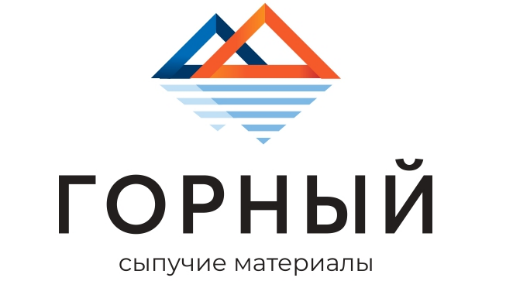 КАРТОЧКА ПРЕДПРИЯТИЯНаименование полноеОбщество с ограниченной ответственностью «ГОРНЫЙ»Наименование сокращенноеООО «ГОРНЫЙ»ИНН/КПП1832159316/183201001ОГРН1201800023952Юридический адрес426052, Удмуртская Респ, г. Ижевск, ул. Андрея Миронова, д. 6Почтовый адрес426052, Удмуртская Респ, г. Ижевск, ул. Крылова, д. 24, офис 6Ф.И.О. директораБашарова Айгуль ИлгизовнаОКВЭД49.41ОКПО98338535Телефон/факс8-912-459-98-03Адрес электронной почтыoffice@gornyi18.ru Банковские реквизитыр/с 40702810801500181931в ООО "Банк Точка" г. Москва,к/с 30101810745374525104, БИК 044525104